APPLICATION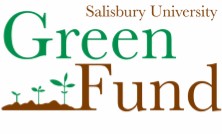 For more information: https://www.salisbury.edu/administration/administration-and-finance-offices/sustainability/green-fund-application-page.aspxSubmit completed application to: greenfund@salisbury.edu	(If submitted via email printed name is sufficient for signature)Project NameProject NameProject NameAmount RequestedAmount RequestedAmount RequestedAmount RequestedAmount RequestedAmount Requested$Project Contact NameProject Contact NameProject Contact NameProject Contact NameProject Contact NamePhone #Phone #E-mailSU AffiliationSU AffiliationSU AffiliationProposed Start DateProposed Start DateProposed Start DateProposed Start DateProposed Completion DateProposed Completion DateProposed Completion DateProposed Completion DateProposed Completion DateProposed Completion DateProposed Completion DateList all faculty or staff associated with this project:List all faculty or staff associated with this project:List all faculty or staff associated with this project:List all faculty or staff associated with this project:List all faculty or staff associated with this project:List all faculty or staff associated with this project:List all faculty or staff associated with this project:List all students associated with this project:List all students associated with this project:List all students associated with this project:List all students associated with this project:List all students associated with this project:List all students associated with this project:List all students associated with this project:List all students associated with this project:We will be working with faculty/staff member, 	, and have received verbal consent from them that they are willing and able to work with us on this project.We will be working with faculty/staff member, 	, and have received verbal consent from them that they are willing and able to work with us on this project.We will be working with faculty/staff member, 	, and have received verbal consent from them that they are willing and able to work with us on this project.We will be working with faculty/staff member, 	, and have received verbal consent from them that they are willing and able to work with us on this project.We will be working with faculty/staff member, 	, and have received verbal consent from them that they are willing and able to work with us on this project.We will be working with faculty/staff member, 	, and have received verbal consent from them that they are willing and able to work with us on this project.We will be working with faculty/staff member, 	, and have received verbal consent from them that they are willing and able to work with us on this project.We will be working with faculty/staff member, 	, and have received verbal consent from them that they are willing and able to work with us on this project.We will be working with faculty/staff member, 	, and have received verbal consent from them that they are willing and able to work with us on this project.We will be working with faculty/staff member, 	, and have received verbal consent from them that they are willing and able to work with us on this project.We will be working with faculty/staff member, 	, and have received verbal consent from them that they are willing and able to work with us on this project.We will be working with faculty/staff member, 	, and have received verbal consent from them that they are willing and able to work with us on this project.We will be working with faculty/staff member, 	, and have received verbal consent from them that they are willing and able to work with us on this project.We will be working with faculty/staff member, 	, and have received verbal consent from them that they are willing and able to work with us on this project.We will be working with faculty/staff member, 	, and have received verbal consent from them that they are willing and able to work with us on this project.Applications may take up to 30 days to process.  Please explain any time constraints:Applications may take up to 30 days to process.  Please explain any time constraints:Applications may take up to 30 days to process.  Please explain any time constraints:Applications may take up to 30 days to process.  Please explain any time constraints:Applications may take up to 30 days to process.  Please explain any time constraints:Applications may take up to 30 days to process.  Please explain any time constraints:Applications may take up to 30 days to process.  Please explain any time constraints:Applications may take up to 30 days to process.  Please explain any time constraints:Applications may take up to 30 days to process.  Please explain any time constraints:Applications may take up to 30 days to process.  Please explain any time constraints:Applications may take up to 30 days to process.  Please explain any time constraints:Applications may take up to 30 days to process.  Please explain any time constraints:Applications may take up to 30 days to process.  Please explain any time constraints:Applications may take up to 30 days to process.  Please explain any time constraints:Applications may take up to 30 days to process.  Please explain any time constraints:SignatureSignatureDateProject Description (expand as necessary)OBJECTIVE AND IMPLEMENTATION PLAN Describe project objective (ex: what operations and/or behaviors does this project address?). Include specific project details indicating how objectives will be met. Please review the grant guidelines before submitting the application.Is this project related to the current priorities of the Campus Sustainability Committee? If so, please explain briefly. Current priorities include: Energy & Water, Transportation, Materials Management (waste, recycling, purchasing, supply chain), Sustainability Education, Sustainability Communications, and Carbon Offsets. Note: These topic areas are high priority, but this is not a prerequisite for funding.Is this project related to the current priorities of the Campus Sustainability Committee? If so, please explain briefly. Current priorities include: Energy & Water, Transportation, Materials Management (waste, recycling, purchasing, supply chain), Sustainability Education, Sustainability Communications, and Carbon Offsets. Note: These topic areas are high priority, but this is not a prerequisite for funding.Does this project have a financial payback? If so please explain. Note: Financial payback is not a prerequisite for funding.Does this project have a financial payback? If so please explain. Note: Financial payback is not a prerequisite for funding.DELIVERABLES Describe the project outputs.DELIVERABLES Describe the project outputs.BUDGET List expenses or attach budget. Note: Itemized budget total must be the same as the amount requested.BUDGET List expenses or attach budget. Note: Itemized budget total must be the same as the amount requested.ApprovalsApprovalsGreen Fund ChairpersonDepartment Approval – where applicableSignature	DateSignature	Date